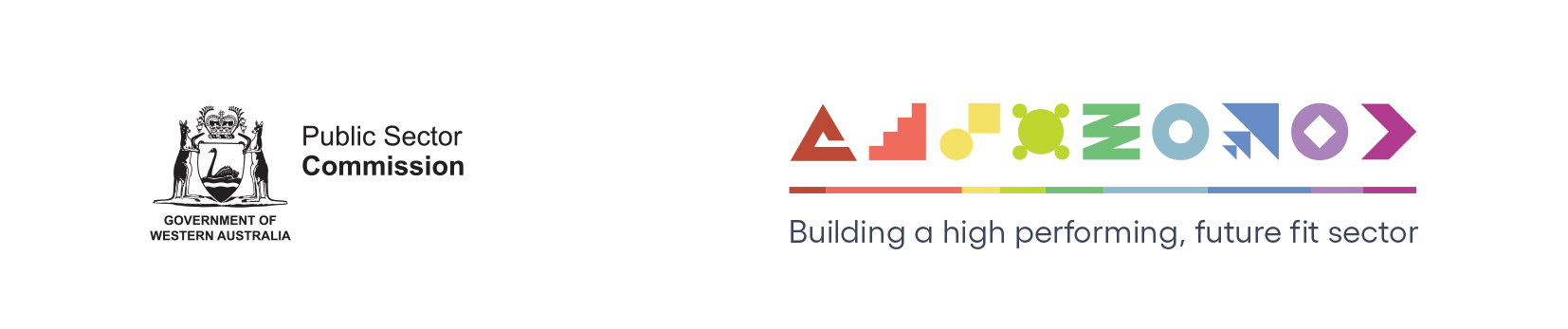 Prevention of workplace bullying in the WA public sectorA guide for agenciesThis publication can be copied in whole or part with due acknowledgement. It is on www.wa.gov.au. Copies are available in alternative formats on request. Disclaimer: While every attempt is made to ensure the accuracy, currency and reliability of the information in this publication, changes in circumstances over time may impact on the veracity of the information.ContentsIntroduction	4Overview	5Purpose	5The legal framework for dealing with bullying	5Responsibilities of agencies and employees	7Defining bullying	9What is bullying behaviour?	9What is not bullying behaviour?	10Why prevent bullying?	11Preventing bullying	13An integrated approach	13Leadership and culture	14Identify and minimise risk	16Policies and ethical standards	18Communicate and educate	19Dealing with bullying	21How is bullying identified and reported?	21Responding to the immediate incident	22Breaking the cycle	23Appendix 1 Legislation and resources	24IntroductionProper courtesy, consideration and sensitivity are essential components of a high integrity culture and a public sector which is productive and effective. Bullying–defined as repeated, unreasonable or inappropriate behaviour directed towards a worker or group of workers, that creates a risk to health and safety–causes damage to people and organisations. It can occur in all types of workplaces and can take many different forms ranging from subtle to aggressive, violent behaviour. It can occur across all levels of employment and be experienced by anyone. Because of its potentially adverse impacts the Public Sector Commission monitors perceptions of bullying through its employee perceptions survey (EPS). Results show that similar to other public sector jurisdictions in Australia some WA public sector employees believe they have experienced bullying. Bullying is not acceptable behavior and should not be tolerated in the workplace. OverviewPurposeThe purpose of these guidelines is to highlight the impacts of bullying in the workplace and to encourage public sector agencies to ensure they have appropriate systems and processes in place to prevent and deal with it. The guidelines provide general information about the nature and effects of bullying and the avenues for raising concerns and reporting allegations. Further guidance on processes to manage incidents of bullying in the WA public sector context is found in the Commission’s and the Department of Commerce’s publications referred to in these guidelines. These guidelines apply only to alleged bullying by a WA public sector employee or employees in relation to another WA public sector employee. The legal framework for dealing with bullyingBullying is well recognised as a health and safety matter which constitutes a risk to the health, safety and wellbeing of individual employees and can lead to serious psychological, and even physical, injury. The primary regulation of workplace bullying (within Australia) occurs within the work health and safety framework. Occupational Safety and Health Act 1984Section 19 of the Occupational Safety and Health Act 1984 (OSH Act) requires all employers to provide a safe, hazard-free work environment as far as is reasonably practicable. Workplace bullying should be treated as any other hazard at the workplace and as such is unlawful under the OSH Act. If there is unreasonable or inappropriate behaviour, or the potential for such behaviour, there is a high risk of psychological and/or physical harm and steps should be taken to stop the behaviour. Both employers and employees have obligations under that legislation. WorkSafe (within the Department of Mines, Industry Regulation and Safety) provides guidelines for reporting, investigating and acting on specific matters. The Public Sector Management Act 1994Section 9(a) of the PSM Act requires all public sector bodies and employees to observe the principles of conduct and to comply with the provisions of: the PSM Act and any other act governing their conduct; the Commissioner’s instructions, public sector standards and codes of ethics; and any code of conduct applicable to the public sector body or employee concerned. The Code of Ethics sets out the minimum standards of conduct and integrity to be complied with by all public sector bodies. Agencies also have their own code of conduct, which gives practical guidance on the principles included in the Code of Ethics. Behaviours which can be characterised as bullying may constitute a breach of the Code of Ethics and/or agency codes of conduct, and fall within the scope of disciplinary provisions under the PSM Act or other awards and industrial instruments.Part 5 of the PSM Act provides chief executive officers (CEOs) – as employers – the capacity to investigate allegations and to take action where a breach of the Code of Ethics is found. Other actsBullying may constitute minor misconduct under the Corruption, Crime and Misconduct Act 2003 or be unlawful under other legislation, such as the Equal Opportunity Act 1984 (EO Act). When bullying involves direct or indirect discrimination on the grounds of race, sex, marital status, pregnancy, impairment, religious or political conviction, age, gender history, sexual orientation, family responsibility or family status, sexual or racial harassment, or spent conviction in accordance with the EO Act, the employee may lodge a complaint with the Equal Opportunity Commissioner. Should an employee consider he or she has been dismissed as a result of making a complaint in relation to bullying, or is forced to resign due to the effects of bullying the employee may be entitled to lodge a claim under the unfair dismissal provisions in the Industrial Relations Act 1979. Any physical assault and sexual assault are criminal matters and should be referred to the Western Australia Police. Responsibilities of agencies and employeesWhat are the responsibilities of employees? All employees should support and comply with behavioural standards set out in the Code of Ethics and their agency’s code of conduct. Under the OSH Act, employees must take reasonable care for their own safety and health at work and avoid adversely affecting the safety or health of any person in the workplace through any act or omission. Employees should follow the employer’s safety instructions, cooperate with their employer on work-related safety and health matters and report to their employer any work-related injuries or anything that they consider to be a hazard in their workplace (which could include bullying) . Each agency will have its individual mechanism for reporting acts of bullying.What are the responsibilities of agencies? Public sector CEOs and agencies must comply with specific obligations set out in legislation to ensure a safe working environment and to take action on allegations of bullying as required. Preventing bullying from occurring, and dealing with it when it does occur, is the responsibility of all public sector agencies. Guidance and support relevant to bullying are provided by agencies with specific responsibilities under the OSH Act and PSM Act. These general responsibilities are outlined below and referred to throughout this publication. Table 1: Agency responsibilities in relation to preventing and dealing with bullyingDefining bullyingWhat is bullying behaviour?Bullying in the workplace can be defined as unsolicited or unwelcome ‘repeated, unreasonable or inappropriate behaviour directed towards a worker or group of workers, that creates a risk to health and safety’. Bullying can happen in any workplace. It is not limited to a particular position or status within an organisation and can be carried out at all employment levels. It may be instigated by an individual or group and involve overt behaviour, such as verbal abuse or physical violence, or involve subtle intimidation, and be carried out either directly or indirectly. Bullying can happen face to face, over the telephone, online (e.g. via social networking forums), via email or during daily work activities.Bullying is defined by the effect of the behaviour even though there may not be a specific intent to bully (i.e. bullying is often not always intentional or conscious). The repeated nature of the bullying behaviour is often a pattern of incidents that escalate over time. For example, verbal abuse on one occasion, personal property intentionally damaged on another occasion, and subsequently being unreasonably threatened with termination, may constitute bullying by a sum of single incidents directed at one or several workers. In situations where workers complain of seemingly isolated or trivial examples of bullying behaviours, employers should be aware that this might be indicative of a more complex pattern of bullying behaviours at the workplace.A single incident of bullying behaviour, while not falling within the definition of repeated bullying, may escalate into bullying and must be responded to appropriately. There are two main types of bullying behaviour – ‘direct’ (overt or obvious) and ‘indirect’ (subtle or covert). Examples are provided in the table below.Table 2: Examples of direct or indirect bullying behavioursWhat is not bullying behaviour?Many things that happen at work are generally not considered to be bullying, although some experiences can be uncomfortable for those involved. It is important to understand that there are bound to be occasional differences of opinion, conflicts and problems in working relationships – these are part of working life. Examples of behaviours that are not bullying include: carrying out legitimate or reasonable management decisions or actionsexpressing differences of opinionproviding constructive and courteous feedback, counselling or advice about work-related behaviour making a complaint about a manager or employee’s conduct in a reasonable way. Legitimate management actionIt is important to differentiate between a person’s legitimate authority at work and bullying. Employers have a legal right to direct and control how work is done, and managers have a responsibility to monitor workflow and give feedback on performance. In accordance with section 29(1) of the PSM Act, CEOs and chief employees also have responsibility to ’manage and direct employees’ and ‘evaluate the performances of employees’. Management action taken in a reasonable manner and conducted fairly, transparently and in line with approved processes is not bullying. Some examples include:allocating and monitoring work and setting reasonable goals and deadlinesimplementing organisational change, restructuring or downsizing, changing job roles or locationmanaging performance or poor performance issuesproviding appropriate feedback with the intention of assisting an employee to improve their work performancetalking to an employee about inappropriate behaviour making justifiable and reasonable decisions related to recruitment, selection, promotion and other development opportunities taking disciplinary action.Why prevent bullying?Effect on organisationsThere are considerable direct and indirect costs for organisations that do not address bullying effectively. An organisation may have to deal with formal grievance proceedings initiated by workers who feel they have suffered physical or psychological harm as a result of bullying. Complaints may lead to investigations and enforcement action by authorities responsible for the administration of equal employment opportunity and occupational safety and health legislation. There could be costs associated with counselling, mediation and workers’ compensation claims. There may also be instances where organisations could be liable for the unlawful actions of their employees unless they can show they have taken all reasonable steps to prevent inappropriate behaviour occurring and manage incidents promptly.Bullying can also have a detrimental effect on an organisation’s performance. It can lead to low morale and diminishment of workplace culture, resulting in high staff turnover (which leads to additional recruitment and training costs), increased absenteeism, reduced participation and loss of productivity. It could also lead to a poor public image or negative reputation for the organisation, adversely impacting on the ability to recruit staff. Figures provided by RiskCover reveal that in 2012/13 there were 73 workers’ compensation claims for bullying and harassment that were lodged by WA public sector employees, with an estimated cost of just over $3.5 million. The Productivity Commission estimates that bullying costs the Australian economy between $6 billion and $36 billion annually.Effect on peopleEach person who experiences bullying will react differently. Reactions may include any combination of the following: psychological issues, including depression, anxiety and stress impaired concentration or ability to make decisionsreduced work performanceincapacity for work resulting in workers’ compensation claims or reduced output and performancereduced quality of home and family life, and social withdrawalloss of self-confidence and self-esteemincreased risk of physical injuries or illness and, in extreme cases, a risk of suicide.The effects of bullying are not confined to the victim. Other employees who see what is happening may know it is wrong but feel guilty because they do not think they can do anything. They may be afraid to support or help the victim in case they get bullied too and can feel angry or unhappy about the workplace culture. Preventing bullyingAn integrated approachBullying is best dealt with by taking steps to prevent it before it becomes a health and safety issue. Like all workplace behaviour issues, effectively preventing and dealing with incidences of workplace bullying requires a comprehensive and strategic approach. Leaders who role model clearly articulated standards of behaviour set the tone for the organisation and provide a strong foundation on which to build a positive culture where bullying is not tolerated. Systems and policies provide the foundation for an integrated, organisation wide approach to preventing bullying. Understanding the risks of workplace bullying enables a proactive approach to address factors that may contribute to workplace bullying, before they escalate into serious problems which can be costly and damaging to organisations and employees. Whole of organisation involvement ensures that there is a clear and consistent understanding of what is, and what is not, bullying and how the organisation will address such behaviour. An integrated approach involves four distinct elements working together.Effective leadership and a positive culture set the tone for harmonious relationships and provide the means for systems and policies to be well implemented. Articulating standards 
and defining how they
will be implemented and monitored provide agencies with a 
strong foundation to prevent bullying.Understanding and addressing
the risk of workplace bullying enables a proactive approach to deal with problems before they escalate.All employees and managers should be made aware of the nature and effects of bullying and be supported to prevent and manage it.Figure 1: an integrated approach to preventing bullying.This approach enables an organisation to: articulate, communicate and support ethical standards of behaviour consider and reduce the risk of bullyingmonitor workplace culture in general and be alert to signs of bullying enable appropriate action to be taken if it occursreview allegations and incidences with the aim of improving workplace systems and culture. Leadership and culturePreventing bullying involves more than merely complying with the Code of Ethics or other agency codes. The PSM Act outlines expectations for the behaviour and actions of public sector employees. These are supported and enacted by organisational leadership, culture and values. Employers want a productive workforce that manages its performance and achieves results. Employees want to work in a place where they know what is expected of them, they are treated fairly and their skills and contribution are recognised and valued. Both employers and employees seek a harmonious work environment. Leaders as role modelsLeaders and managers contribute to the culture of a workplace, not just by what they say but also by what they do. Effective leaders model their organisation’s values and standards for workplace behaviour and employees take their cues from their managers and the immediate environment. Leaders need to model appropriate behaviours in how they conduct themselves and have the courage to deal with inappropriate behaviour when they become aware of it.Leaders and managers should ensure that performance management systems and processes operate effectively within their agencies, to enhance understanding of work performance and expectations and ensure giving and receiving constructive feedback on work performance is routine.Values driven cultureThe culture and tone of an organisation will either encourage a positive work environment or inhibit it. The presence of bullying in the workplace can be the result of a workplace culture and environment that tolerates or condones behaviour such as intimidation, harassment, initiation ceremonies or the use of strong abusive language. Having a formal policy to address bullying is ineffective if the workplace culture tolerates or condones the behaviour. This creates low expectations that bullying will be adequately addressed when it occurs and thus passively supports such bullying behaviour. Maintaining a culture where reports of unacceptable behaviour are taken seriously, dealt with confidentially, fairly and in a timely manner is intrinsic to eradicating bullying and its negative consequences. Clearly articulated organisational values and expected standards of behaviour should reflect a no-tolerance approach to bullying and be regularly reinforced through messages from leaders and managers. Messages need to be supported by appropriate action, especially by leaders and managers, to ensure that the behaviours underpinned by these messages are valued and become part of the prevailing culture. Staff perception surveys, exit interviews, performance management discussions and managers being alert to signs of negative cultures, attitudes and risk factors which might encourage negative behaviours may provide early warning signs that efforts are required to address potential workplace problems.Whole of organisation involvementAll employees play a role in actively fostering a workplace culture which encourages respectful, professional working relationships and responds promptly and fairly to allegations and incidences of bullying. While it is accepted that anyone can have a bad day, it is not acceptable to use this as an excuse to behave badly towards others.All persons employed within public sector bodies, in accordance with section 9(c) of the PSM Act, are expected to ‘exercise proper courtesy, consideration and sensitivity in their dealings with members of the public and employees’. While an action may be reasonable, it also needs to be carried out in a respectful manner.For example, if an employee has performance problems, they should be identified and dealt with in a confidential, constructive and objective way that does not involve personal insults or derogatory remarks. Where an employee is dissatisfied with management practices, the problems should also be raised in a manner that remains professional and objective. Exercising proper courtesy, consideration and sensitivity in dealings with colleagues or employees will help to maintain a positive work culture where bullying behaviour does not flourish.Identify and minimise riskBullying is often subtle or hidden and although there may be no obvious signs, it does not mean that it does not exist. CEOs have obligations under OSH legislation to provide employees with a safe working environment. Identifying and addressing the risk factors that may contribute to an environment where bullying flourishes, enables them to be addressed before they escalate into an occupational safety and health issue. Identify the risksRisk management systems and activities should consider the risk of bullying and the potentially adverse impact on working relationships, productivity and organisational reputation. In order to fully assess risk, consultation should be undertaken at all levels of the organisation and with specialist areas such as human resources and occupational safety and health. The factors which present a risk of bullying behaviours occurring may be grouped into (See ‘Figure 2’):organisational factorsleadership styleswork systemsworkplace relationshipsworkforce characteristics.These factors do not indicate that bullying will occur or even that it is likely. They do, however, represent factors which, if not properly managed, may create an environment where bullying behaviours can occur. As such, these factors should be given consideration by managers as part of good management practice. The list is not exhaustive and agencies should consider whether other factors are relevant to their workforce and business context. Note also that not every bullying incident has a reason that can be easily identified: sometimes there are multiple reasons with a combination of factors working together.Implement appropriate management actions Strategies and plans to minimise and ‘control’ (i.e. to eliminate or reduce the likelihood or impact of) the risks relating to workplace bullying should be implemented (‘Figure 2’). These need to suit the size and structure of the workplace, as well as be realistic and achievable. They should be designed to create long-term change and not used simply as a quick fix for a specific incident.Recognising, removing or minimising the risk is not a one-off process. A regular review and evaluation of the strategies and plans that have been implemented to prevent and control workplace bullying should also be undertaken.Figure 2: Identifying and addressing the factors that may contribute to workplace bullying.Policies and ethical standardsTo support sector-wide standards of ethical behaviour, agencies should establish clear expectations of workplace behaviour in their own business context in their code of conduct and other policies. The consequences of behaviour that is not aligned with those behavioural standards should also be clearly articulated.Policies can influence organisational culture. Without a policy which articulates a no-tolerance approach to bullying, there may be ambiguity as to the organisation’s approach to it and employees may not be clear on how, or from whom to seek help.All public sector agencies should have a policy which refers to the prevention and management of bullying. Depending on circumstances, this policy might be a standalone policy or be incorporated into other policies which relate to behaviour and working relationships. Employee input should be sought in developing the policy. When developing a policy, consideration should be given to the inclusion of:a statement that the agency is committed to a no-tolerance approach to bullyingthe expected standards of appropriate behaviour a definition or description of bullyingthe difference between bullying behaviour and legitimate management actionthe legal obligations of employer and employees in relation to bullying the process for reporting, including contact points such as managers or grievance officersa clear and confidential process for dealing with allegations of bullying, including indicative timeframes if necessarya commitment to the principles of natural justicedefine the responsibilities of all employees in the process, including the CEO, managers and employees, as well as specialist support areas, such as HR, IR, legal servicesrelevant legislation, awards and other industrial instruments applicable to the agency’s employeesclearly state the consequences of not complying with the policy.Policies should be regularly reviewed and updated to be responsive to organisational need and consistent with any change to relevant legislation. They should be well promoted and easily accessible to all managers and employees.Communicate and educateRaising awareness of bullying as an unacceptable behaviour is an important step in preventing its occurrence. CEOs, executive staff and managers have a particular role to play in ensuring that all employees understand the nature of bullying, support its prevention and feel confident in reporting it if it occurs. Bullying can be hard to detectBullying behaviour can sometimes be hard to detect. There are many reasons why employees may not report bullying or cooperate in inquiries. They may not know the correct procedure to report or where to find help. There may be a belief that the behaviour is part of the workplace culture and is tolerated or will not be acted upon by the employer. Some may fear retribution from the bully or have feelings of intimidation or embarrassment. The perception that employment opportunities will be affected may also be a factor.It is therefore essential that all employees have a common understanding of what is and is not bullying and how the agency deals with bullying behaviour. In particular, all employees should be aware that bullying will not be tolerated. A shared understanding will also assist in preventing frivolous claims of bullying.Agencies should proactively communicate to employees expectations of behaviour and highlight the impacts of workplace bullying. This communication should be regular and ongoing, for example during induction, refresher programs on workplace behaviour or in team meetings. Raising awareness and ensuring a common understanding of what does and does not constitute bullying is an important step in preventing its occurrence and avoiding frivolous or vexatious claims. Some strategies for this include:running agency-wide awareness programs communication skills trainingdiversity awareness traininginterpersonal skills trainingtraining on how to comply with policy and how to report incidences of bullying.Training to deal with bullyingCEOs, executive staff and managers have a particular role to play in ensuring that all employees understand the nature of workplace bullying, support its prevention and feel confident in reporting it if it occurs. Managers and relevant specialist areas within agencies should be equipped with the skills and knowledge to deal effectively with these allegations. This includes building capacity in relation to identifying unreported bullying, dealing with allegations of bullying, encouraging reporting of bullying and fostering positive workplace behaviours which inhibit bullying behaviours.Building employee resiliencePerceptions of and reactions to bullying behaviours can vary. Some employees may experience bullying to a greater degree than others or may be more likely to perceive behaviours as constituting bullying than others. Someone might perceive a colleague’s or supervisor’s approach as assertive while another may find the behaviour rude or belittling. Differing perceptions may be due to personal and cultural values, attitudes and expectations, including belonging to minority groups, religious, cultural or political differences or personal coping styles.Sometimes behaviour may cause distress when there was no intention to do so and some people may perceive this to be bullying behaviour. Being open to another person’s perspective and genuinely listening may assist in defusing a potentially difficult situation. Employees who are, or who perceive they are, the subject of bullying can minimise their vulnerability to such behaviours by being encouraged to: speak to their manager or another trusted manager, human resources branch or workplace grievance officerseek assistance from workplace employee assistance programs or other professional help, such as psychological counselling or medical advice build and sustain personal support systems provided by co-workers, family and friends.These support systems may assist the employee to better understand the causes of the workplace behaviour and their reaction to it and consider and make informed choices about how to best deal with the situation.Agencies should also ensure that staff understand their role and have the appropriate skills to do their job, for example providing supervisors with management training.Dealing with bullyingCEOs have a responsibility under section 29(1)(l) of the PSM Act to ‘resolve or redress the grievances of their employees’ and under section 29(1)(m) to ‘implement any health and safety standards and programs adopted with respect to employment in the public sector’.When bullying is identified or reported steps must be taken to deal with the immediate incident, to determine the factors that may have contributed to the incident, and to develop strategies to minimise a recurrence and address the workplace culture.How is bullying identified and reported?Depending on the circumstances of the case, bullying behaviour may be identified or be reported in a number of ways, which may include: an employee lodging a formal grievance a public interest disclosure (PID) alleging bullying behaviouran allegation of misconduct involving bullying either directly to an agency or to the Corruption and Crime Commission or Public Sector Commissionan employee reporting bullying behaviour during a performance management processallegations of bullying being made in a breach of public sector standards claima manager may directly observe bullying behaviour by an employee or colleaguean OSH incident or hazard report being lodged by an employeea stress related workers’ compensation claim being madean employee observing bullying behaviour and reporting it to a managera complaint may be lodged via a complaints management system.The diversity of these avenues of reporting should be recognised in organisational policies for the prevention and management of bullying. Responding to the immediate incidentWhen an allegation of bullying arises, organisational policy and OSH legal requirements will dictate what action is to be taken. Regardless of the process there are some general principles that should be considered to ensure the matter is appropriately dealt with:Treat all incidents or reports seriously and deal with them fairly and within established timelines. Timely and decisive action sends a clear message to all that bullying behaviour will not be tolerated.Maintain confidentiality, with details known only by those who need to be directly involved in the process. Assess whether there is a health or safety risk that must be immediately addressed and determine what action may need be taken to ensure the safety and welfare of those involved.Carefully consider the principles of procedural fairness to ensure a fair and reasonable process is applied. Deal with frivolous or vexatious claims quickly, firmly and fairly but take care to ensure there has been sufficient inquiry to establish that the complaint is either frivolous or vexatious.Ensure that the person managing the issue is impartial and not directly involved in the incident that is being addressed. Be clear with all involved as to the process to be undertaken, how long it is expected to take and how they will be kept informed of what is happening. Provide information about the support that is available to all parties (e.g. Employee Assistance Program, safety and health representatives, grievance officer). Consider whether further action (e.g. disciplinary action) is necessary if bullying behaviour is substantiated.Maintain a factual record, including any investigations, interviews, outcomes etc. Sometimes the allegation can be one component of a more complex workplace behaviour case and may require a multi-facetted approach.Agencies can access support to assist in managing complex workplace behaviour cases by downloading the Commission’s publication Managing workplace behaviour: a guide for agencies.Breaking the cycleInvestigations of bullying should not end when an individual case is resolved. It is imperative that action is taken beyond the immediate incident to adequately address the broader risks and prevent future injury or harm. If a complaint of bullying is sustained, a review should be conducted and strategies implemented to ensure future risk is minimised. A single bullying incident could have been caused by systemic issues that may have existed for some time and which, if not addressed, could lead to a recurrence. In all cases, whether sustained or not, it is important to consider broader issues which may have contributed to the allegations or the behaviour and take action to address underlying issues at an organisational level. Agencies should seek to understand the underlying factors that may be contributing to the bullying behaviour and what it says about the workplace culture. ‘Figure 2: Identifying and addressing the factors that may contribute to workplace bullying’ provides a starting point. A review could involve a facilitated conversation with the leadership and management team or within the team where the behaviour has occurred, or a structured process of individual interviews and group discussions.The review should be identify what actions need to be taken at the individual, group and organisational levels to effect a cultural change. It may also be necessary to review risk control measures to ensure they are effective in preventing bullying. Appendix 1 Legislation and resourcesLegislation, standards and ethical codesCorruption, Crime and Misconduct Act 2003Criminal CodeEqual Opportunity Act 1984 Industrial Relations Act 1979 Occupational Safety and Health Act 1984 Occupational Safety and Health Regulations 1996 Public Interest Disclosure Act 2003Public Sector Management Act 1994 Public Sector Management (Breaches of Public Sector Standards) Regulations 2005 Public Sector Management (General) Regulations 1994 Public Sector Standards in Human Resource Management WA public sector Code of EthicsWorker's Compensation and Injury Management Act 1981Guidelines and codes of practiceCode of Practice – Violence, aggression and bullying at workCode of Practice: Occupational Safety and Health in the WA Public Sector Dealing with bullying at work: A guide for workersManaging Workplace Behaviour: a guide for agencies Bullying and violence website: http://www.commerce.wa.gov.au/worksafe/content/safety_topics/Bullying/ 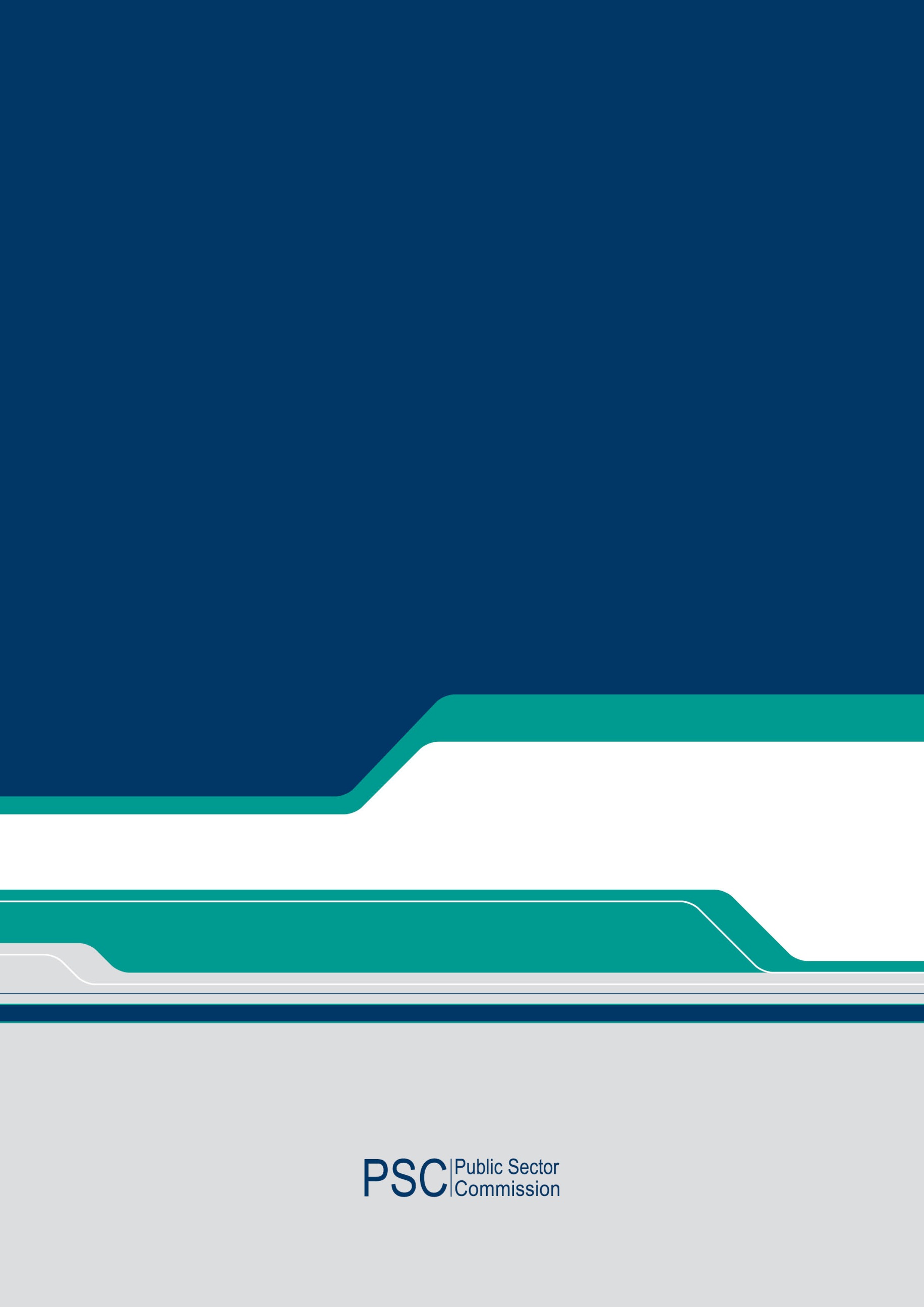 AgencyRoleWorkSafe, Department of Mines, Industry Regulation and SafetyAdminister the OSH Act.Issue guidelines to assist the public sector to prevent and deal with occurrences of bullying.In some circumstances, investigate and issue improvement notices.Public Sector CommissionEstablish the Code of Ethics and other instruments concerning ethical behaviour and integrity.Assist public sector agencies through the provision of information and advice in the areas of public sector leadership and integrity.Evaluate and report on issues relevant to the Public Sector Commissioner’s role and functions.WA public sector CEOs and bodiesImplement and monitor policies and procedures to prevent and manage occurrences of bullying.Provide leadership and foster a culture which does not tolerate bullying.Ensure employees are aware of their obligations in relation to the prevention of bullying.Ensure managers are trained and supported to prevent and deal with occurrences of bullying.Comply with legislation, including the PSM Act and OSH Act.RiskCoverManage the self-insurance and risk management arrangements of Western Australian government agencies. Work with agencies to focus on their operational, project and strategic business risks.Direct bullying behavioursIndirect bullying behavioursAbusive, insulting or offensive languageOverloading a person with work or not providing enough workBehaviour or language that frightens, humiliates, belittles or degrades, including abuse, sarcasm or criticism Unfair treatment in relation to accessing workplace entitlements such as leave or trainingInappropriate comments about a person’s appearance, lifestyle or their familySetting timelines that are difficult to achieve or constantly changing deadlinesTeasing or regularly making someone the brunt of pranks or practical jokesRepeatedly setting tasks that are below or beyond a person’s skill levelInterfering with a person’s personal effects or work equipmentIgnoring or isolating a personHarmful or offensive initiation practicesDeliberately denying access to information, consultation or resourcesIsolation or marginalisation of workers from othersSpreading rumours or innuendo about someonePhysical assault or threats.Unnecessarily changing work arrangements such as rosters and leave to the detriment of a worker or workers.Factors that may contribute to workplace bullyingFactors that may contribute to workplace bullyingFactors that may contribute to workplace bullyingFactors that may contribute to workplace bullyingFactors that may contribute to workplace bullyingOrganisational issuesLeadership stylesWork systemsWorkplace relationshipsWorkforce characteristicsOrganisational change, involving major internal restructuring or downsizingTechnological changeChange in manager or work methodsJob insecurityInadequate support or trainingAutocratic leadership, strict and directive styles; employees are not involved in decision making; no flexibilityLaissez faire leadership: inadequate or absent supervision; responsibilities inappropriately or informally delegated; little or no guidance provided to subordinatesLack of policies, procedures or support systemsHigh workloads, staff shortages, inexperienced staffLack of resources training, role clarityPoorly designed rosteringUnreasonable performance measures or timeframesIneffective procedures and/or untrained staffPoor interpersonal or communication skillsCriticism or other negative interactionsInterpersonal conflictWorkers excludedIndividual circumstances including mental health, influence of alcohol or other drugsYoung or new workers or workers compressed at lower levelsInjured workers or those on return to work plansThose belonging to a minority group for reasons of age, gender, ethnicity, disability, parental status, religion or political views, sexual preferenceManagement actions that may be considered to address these factorsManagement actions that may be considered to address these factorsManagement actions that may be considered to address these factorsManagement actions that may be considered to address these factorsManagement actions that may be considered to address these factorsPlan all changeIdentify risks and establish a plan to manage themConsult affected employees as early as possibleMaintain effective communication throughout the changeSeek and act on feedback throughout the changeReview and evaluate change processes and associated risk management planAccountability for positive leadership stylesLeadership and management supervision, support, training, mentoring, coaching, especially for new managersRegular performance development plans and 360° feedback for managersInclude questions about leaders conduct and performance in exit interviews and employee opinion surveysImplement standard operating proceduresReview and monitor workloads and staffing levelsReview resource availabilityRedesign and clearly define jobsMonitor working hoursSeek regular feedback from staff over concerns about roles and responsibilitiesA conflict management processProvide training addressing conflict in the workplace (e.g. diversity, tolerance, interpersonal communication and interaction)Ensure supervisors act on inappropriate behaviourProvide access to peer support or trained grievance officersSystems to support and protect vulnerable staffEffective inductionTrain workers (e.g. in diversity, tolerance and communication skills)Train managers to support higher risk workersImplement a system to provide support and adviceImplement a ‘buddy’ system for new workersMonitor workplace relationships